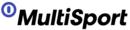 OfferFundingUser account registration & card orderingFacility searchUse of the cardForm of paymentModificationsInstructionsOfferThere are 2 variants of sports cards for employees to choose from:MultiSport Plus - unlimited access - price: PLN 108/month details.MultiSport Light - 8 entries per month - price: 52 zł/month details.and additional cards (without funding) which the employee can order for:accompanying persons (max.2 persons) - MultiSport Plus - price: 179 zł/month details or MultiSport Light - price: 117 zł/month detailschildren (up to 15 years of age) - MultiSport Kids - price: PLN 89/month details or MultiSport Kids Aqua - price: PLN 40/month details.FundingEmployees' cards are partly funded by the employer from the Social Fund, which reduces the base amount (i.e. PLN 108/52) by the value of the subsidy, depending on the income threshold:**How to calculate income for the purposes of the ZFŚS: the main indicator for assessing the living, family and material situation of an entitled person is a statement of gross income per family member (i.e. all household members), calculated on the basis of the annual PIT tax return submitted to the Tax Office for the year preceding the application for benefits. Income includes benefits not included in the tax return, but obtained in the previous year on account of periodic benefits of a social nature, in particular alimonies, scholarships, allowances, supplements (including benefits granted under the Family 500+ programme, supplementary benefits for pensioners). The income threshold is selected when ordering the card. On this basis, the value of the card minus the subsidy due will be deducted from your salary. (e.g. PLN 108 MultiSport Plus card for an employee who is within the income threshold of up to £2,500 costs PLN 78)User account registration & card orderingFirst step - user account registrationSecond step - logging in and ordering cards - it is mandatory to enter the employee number, which you will find, for example, on your employment contract/employee portal/wage slip, and indicate the income thresholdinstructions - creating an accountyou will do the above on a dedicated platform: https://www.emultisport.pl/register-user/68449Orders for cards that will be active from May,1 last until April, 23 (with guaranteed delivery of the plastic card by 30, April), in addition - from April, 24-28 (with the possibility of using the services via a mobile app from May, 1 + delivery of the card at a later date
Facility searchwww.kartamultisport.pl/obiektyfacilities Gdansk +20kmUse of the cardWe encourage you to download the Multisport app and use the mobile card. https://www.kartamultisport.pl/karta-mobilnaThere is also an option for traditionalists - from the last (working) day of the month preceding the launch of the service - the plastic card will be available for collection at the Department of Employee Social Affairs, Rectorate building, 2nd floor/room 226, between 8 a.m. and 2 p.m.Form of paymentDeduction 'in arrears' from employment remuneration.It is necessary to send a scan of the payroll deduction consent statement to the following email address - socjal.pracownicy@ug.edu.pl 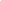 ModificationsCancellation/modification of your own card/ordering of additional cards can be done by yourself after logging into your account or in the mobile app.Any changes can be made by the 17th of each month.InstructionsFirst stepsFrequently asked questions 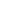 Details of the sports programme:Benefit Systems helpline22 242 42 42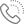 infolinia@benefitsystems.pl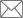 7 days a week, 7 a.m. to 10 p.m.Income thresholds**up to £2,500PLN 2501-3500PLN 3501-5000over PLN 5001amount of fundingPLN 30PLN 25 PLN 15  PLN 10